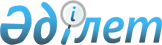 Әйтеке би аудандық мәслихаттың 2024 жылғы 16 қаңтардағы № 169 "2024-2026 жылдарға арналған Үшқатты ауылдық округінің бюджетін бекіту туралы" шешіміне өзгерістер енгізу туралыАқтөбе облысы Әйтеке би аудандық мәслихатының 2024 жылғы 28 маусымдағы № 244 шешімі
      Әйтеке би аудандық мәслихаты ШЕШІМ ҚАБЫЛДАДЫ:
      1. Әйтеке би аудандық мәслихаттың "2024-2026 жылдарға арналған Үшқатты ауылдық округінің бюджетін бекіту туралы" 2024 жылғы 16 қаңтардағы № 169 шешіміне келесідей өзгерістер енгізілсін:
      1-тармақ жаңа редакцияда жазылсын:
      "1. 2024-2026 жылдарға арналған Үшқатты ауылдық округінің бюджеті тиісінше 1, 2 және 3-қосымшаларға сәйкес, оның ішінде, 2024 жылға келесідей көлемде бекітілсін:
      1) кірістер – 34212,4 мың теңге, оның ішінде:
      салықтық түсімдер – 4366 мың теңге;
      трансферттер түсімі – 29846,4 мың теңге;
      2) шығындар – 34212,4 мың теңге;
      3) таза бюджеттік кредиттеу – 0 теңге;
      4) қаржы активтерiмен жасалатын операциялар бойынша сальдо – 0 теңге;
      5) бюджет тапшылығы (профициті) – - 275,4 мың теңге;
      6) бюджет тапшылығын қаржыландыру (профицитін пайдалану) – 275,4 мың теңге, оның ішінде:
      бюджет қаражатының пайдаланылатын қалдықтары – 275,4 мың теңге.";
      көрсетілген шешімнің 1-қосымшасы осы шешімнің қосымшасына сәйкес жаңа редакцияда жазылсын.
      2. Осы шешім 2024 жылғы 1 қаңтардан бастап қолданысқа енгізіледі. 2024 жылға арналған Үшқатты ауылдық округінің бюджеті
					© 2012. Қазақстан Республикасы Әділет министрлігінің «Қазақстан Республикасының Заңнама және құқықтық ақпарат институты» ШЖҚ РМК
				
      Әйтеке би аудандық мәслихаттың төрағасы: 

Б. Д. Сейлханов
Әйтеке би аудандық 
мәслихаттың 2024 жылғы 
28 маусымдағы № 244 шешіміне 
қосымшаӘйтеке би аудандық 
мәслихаттың 2024 жылғы 
16 қантардағы № 169 шешіміне 
қосымша
Санаты
Санаты
Санаты
Санаты
Сомасы, (мың теңге)
Сыныбы
Сыныбы
Сыныбы
Сомасы, (мың теңге)
Кіші сыныбы
Кіші сыныбы
Сомасы, (мың теңге)
Атауы
Сомасы, (мың теңге)
I.КІРІСТЕР
34212,4
1
Салықтық түсімдер
4366
01
Табыс салығы
418
2
Жеке табыс салығы
418
04
Меншікке салынатын салықтар
1069
1
Мүлікке салынатын салықтар
30
3
Жер салығы
531
4
Көлік құралдарына салынатын салық
508
05
Тауарларға, жұмыстарға және қызметтерге салынатын iшкi салықтар
2879
3
Жер учаскелерін пайдаланғаны үшін төлем
2879
4
Трансферттердің түсімдері
29846,4
02
Мемлекеттік басқарудың жоғары тұрған органдарынан түсетін трансферттер
29846,4
3
Аудандардың (облыстық маңызы бар қаланың) бюджетінен трансферттер
29846,4
Функционалдық топ
Функционалдық топ
Функционалдық топ
Функционалдық топ
Функционалдық топ
Сомасы, (мың теңге)
Кіші функционалдық топ
Кіші функционалдық топ
Кіші функционалдық топ
Кіші функционалдық топ
Сомасы, (мың теңге)
Бюджеттік бағдарламалардың әкімшісі
Бюджеттік бағдарламалардың әкімшісі
Бюджеттік бағдарламалардың әкімшісі
Сомасы, (мың теңге)
Бағдарлама
Бағдарлама
Сомасы, (мың теңге)
Атауы
Сомасы, (мың теңге)
II. ШЫҒЫНДАР
34212,4
01
Жалпы сиппатағы мемлекеттік қызметтер
24476,4
1
Мемлекеттiк басқарудың жалпы функцияларын орындайтын өкiлдi, атқарушы және басқа органдар
24476,4
124
Аудандық маңызы бар қала, ауыл, кент, ауылдық округ әкімінің аппараты
24476,4
001
Қаладағы аудан, аудандық маңызы бар қаланың, ауыл, кент, ауылдық округ әкімінің қызметін қамтамасыз ету жөніндегі қызметтер
24476,4
06
Әлеуметтiк көмек және әлеуметтiк қамсыздандыру
1293
2
Әлеуметтiк көмек
1293
124
Аудандық маңызы бар қала, ауыл, кент, ауылдық округ әкімінің аппараты
1293
003
Мұқтаж азаматтарға үйде әлеуметтік көмек көрсету
1293
07
Тұрғын үй-коммуналдық шаруашылық
7550
3
Елді-мекендерді көркейту
7550
124
Аудандық маңызы бар қала, ауыл, кент, ауылдық округ әкімінің аппараты
7550
008
Елді мекендердегі көшелерді жарықтандыру
3032
009
Елді мекендердің санитариясын қамтамасыз ету
4518
12
Көлiк және коммуникация
893
1
Автомобиль көлiгi
893
124
Аудандық маңызы бар қала, ауыл, кент, ауылдық округ әкімінің аппараты
893
013
Аудандық маңызы бар қалаларда, ауылдарда, кенттерде, ауылдық округтерде автомобиль жолдарының жұмыс істеуін қамтамасыз ету
893
III. Таза бюджеттік кредит беру
0
IV. Қаржы активтерімен жасалатын операция бойынша сальдо
0
V. Бюджет тапшылығы (профицит)
-275,4
VI. бюджет тапшылығын қаржыландыру (профицитін пайдалану)
275,4
Санаты
Санаты
Санаты
Санаты
Сомасы, (мың теңге)
Сыныбы
Сыныбы
Сыныбы
Сомасы, (мың теңге)
Кіші сыныбы
Кіші сыныбы
Сомасы, (мың теңге)
Атауы
Сомасы, (мың теңге)
8
Бюджет қаражатының пайдаланылатын қалдықтары
275,4
01
Бюджет қаражаты қалдықтары
275,4
1
Бюджет қаражатының бос қалдықтары
275,4